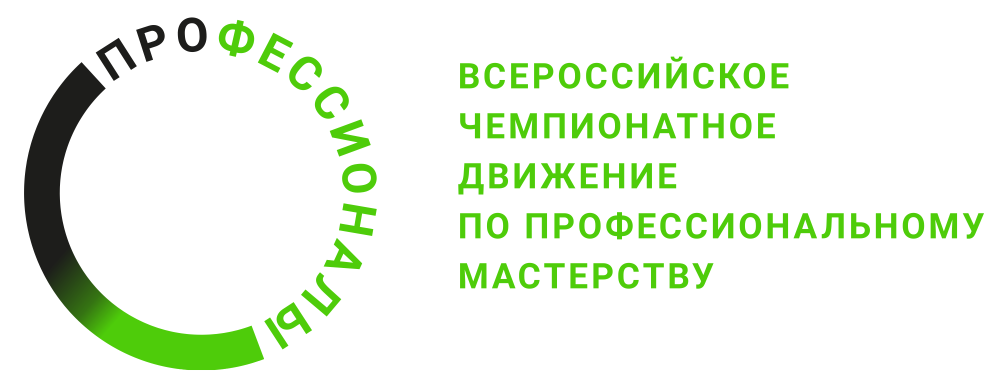 ПРОГРАММА ПРОВЕДЕНИЯРегионального этапа чемпионата (наименование региона)по компетенции Архитектура (юниоры)Общая информацияОбщая информацияПериод проведенияМесто проведения и адрес площадкиФИО Главного экспертаКонтакты Главного экспертаД-2  / «___» ___________ 2023 г.Д-2  / «___» ___________ 2023 г.Д-2  / «___» ___________ 2023 г.09:00-10:00Сбор ГЭ, технического эксперта и волонтеров.Сбор ГЭ, технического эксперта и волонтеров.10:00-10:15Прибытие экспертов на площадкуПрибытие экспертов на площадку10:15-11.15Сбор и регистрация экспертов (наличие паспорта).Сбор и регистрация экспертов (наличие паспорта).11:15-12:00Инструктаж по охране труда и технике безопасности. Совещание экспертов. Обсуждение КЗ.Инструктаж по охране труда и технике безопасности. Совещание экспертов. Обсуждение КЗ.12:00-13:00ОбедОбед13.00-16.00Изменение критериев оценки, внесение и оформление 30%изменений, подписание измененного конкурсного задания экспертами. Распечатка конкурсного задания для участников.Распределение ролей и полномочий экспертов.Распределение модулей между экспертами.Изменение критериев оценки, внесение и оформление 30%изменений, подписание измененного конкурсного задания экспертами. Распечатка конкурсного задания для участников.Распределение ролей и полномочий экспертов.Распределение модулей между экспертами.16.00-16.30Собрание экспертов, подведение итогов дня.Собрание экспертов, подведение итогов дня.Д-1  / «___» ___________ 2023 г.Д-1  / «___» ___________ 2023 г.Д-1  / «___» ___________ 2023 г.09:30-09:45Сбор ГЭ, технического эксперта и волонтеров.Сбор ГЭ, технического эксперта и волонтеров.09:45-10:00Прибытие участников и экспертов на площадку, Сбор и регистрация учтников (наличие паспорта).Прибытие участников и экспертов на площадку, Сбор и регистрация учтников (наличие паспорта).10:00-10:15Инструктаж по охране труда и технике безопасности.Инструктаж по охране труда и технике безопасности.10:15-13.15Подготовка участниками рабочего места, проверка тулбокса, настройка компьютера для работы, вычерчивание штампа и рамки.Подготовка участниками рабочего места, проверка тулбокса, настройка компьютера для работы, вычерчивание штампа и рамки.13:15-14:00ОбедОбед14:00-15:15Продолжение настройки программ и рабочего поля экрана. Ответы ГЭ на вопросы участников.Продолжение настройки программ и рабочего поля экрана. Ответы ГЭ на вопросы участников.15:15-16:00Собрание экспертов, подведение итогов дня.Собрание экспертов, подведение итогов дня.Д1  / «___» ___________ 2023 г.Д1  / «___» ___________ 2023 г.Д1  / «___» ___________ 2023 г.08.15-08.30Регистрация техэксперта, компатриотов и участников. Регистрация техэксперта, компатриотов и участников. 08.30-08.45Инструктаж по ТБ и ОТ. Инструктаж по ТБ и ОТ. 09:00 –12:30Старт соревновательного дня. Выполнение Модуля 2. Творческая составляющая образа объекта.Старт соревновательного дня. Выполнение Модуля 2. Творческая составляющая образа объекта.12:30 – 13:15Технический перерыв – обед. Фотографирование итогового планшета техэкспертом с ГЭТехнический перерыв – обед. Фотографирование итогового планшета техэкспертом с ГЭ13:15 – 16:45Выполнение Модуля 3. Макет объекта.Выполнение Модуля 3. Макет объекта.16:45 - 17:00Технический перерывТехнический перерыв17:00 – 19:30Проверка и оценка работ конкурсантов.Проверка и оценка работ конкурсантов.19:30 – 20:30Внесение оценок в систему ЦСОВнесение оценок в систему ЦСОД2  / «___» ___________ 2023 г.Д2  / «___» ___________ 2023 г.Д2  / «___» ___________ 2023 г.08:30 – 09:0008:30 – 09:00Регистрация конкурсантов, инструктаж по ТБ и ОТРегистрация конкурсантов, инструктаж по ТБ и ОТ09:00 – 11:3009:00 – 11:30Выполнение Модуля 4. Разработка генплана участкаВыполнение Модуля 4. Разработка генплана участка11:30 – 11:4511:30 – 11:45Технический перерывТехнический перерыв11:45 – 13:4511:45 – 13:45Выполнение Модуля 5. Вычерчивание объекта в составе архитектурного разделаВыполнение Модуля 5. Вычерчивание объекта в составе архитектурного раздела13:45 – 14:3013:45 – 14:30Технический перерыв – обед.Технический перерыв – обед.14:30 – 16:3014:30 – 16:30Выполнение Модуля 5. Вычерчивание объекта в составе архитектурного разделаВыполнение Модуля 5. Вычерчивание объекта в составе архитектурного раздела16:30 – 19:0016:30 – 19:00Проверка и оценка работ конкурсантов.Проверка и оценка работ конкурсантов.19:00 – 20:0019:00 – 20:00Внесение оценок в систему ЦСОВнесение оценок в систему ЦСОД3  / «___» ___________ 2023 г.Д3  / «___» ___________ 2023 г.Д3  / «___» ___________ 2023 г.08:30 – 09:00Регистрация конкурсантов, инструктаж по ТБ и ОТРегистрация конкурсантов, инструктаж по ТБ и ОТ09:00 – 12:30Выполнение Модуля 6. Визуализация (графический редактор и 3D объем)Выполнение Модуля 6. Визуализация (графический редактор и 3D объем)12:30 – 13:15Технический перерыв – обед. Технический перерыв – обед. 13:15 – 14:45Выполнение Модуля 7. Итоговая работа.Выполнение Модуля 7. Итоговая работа.14:45 – 15:00Технический перерыв – печать итоговых планшетов.Технический перерыв – печать итоговых планшетов.15:00 – 16:30Выполнение Модуля 8. Защита проектаВыполнение Модуля 8. Защита проекта16:30 – 19:00Проверка и оценка работ конкурсантов.Проверка и оценка работ конкурсантов.19:00 – 21:00Внесение оценок в систему ЦСО, блокировка оценок, проверка и подписание итоговых ведомостейВнесение оценок в систему ЦСО, блокировка оценок, проверка и подписание итоговых ведомостей